　　　　　ライフデザインワークショップ　アンケート（学生用）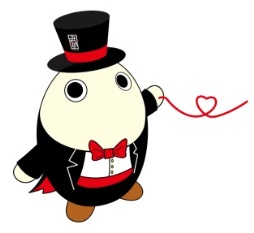 　　　　　　　　　　　　　　　　学部・学科　　　　　　　回生・年生（　　女性　　・　　男性　　）　　ワークショップを受講してどのように思いましたか？（１）全体理由（自由記載）（２）項目別（３）新たに知ったこと・情報このワークショップを受けて感じたことをいくつでも選んでくださいワークショップを受けて、将来のライフデザインのために取り組もうと思ったことはありますか？　→「はい」「既に取り組んでいる」を選ばれた方：具体的にどのようなことですか？将来のライフデザインを考えた時に、ハードルと感じることはどのようなことですか？今後も、このようなワークショップがあれば参加したいですか？最後に、このワークショップを受けた感想を裏面にご自由にお書きください。アンケートの取り扱いについては、個人を特定されるものでは無く、まとめて処理をし、京都府が実施する今後のライフデザインワークショップの改善の為に参考にさせていただきます。答えたくない箇所は記載しなくても結構です。１．大変良かった　２．良かった　３．どちらでもない　４．あまり良くない　５．全く良くない①プログラム内容②時間③教材１．大変良かった　２．良かった　　３．普通　　　　４．良くない①プログラム内容②時間③教材１．適当　　　　　２．長い　　　　３．短い①プログラム内容②時間③教材１．使いやすい　　２．普通　　　　３．使いにくい１．自分の将来やこれからの人生設計について意識が変わった２．結婚や子育てに前向きになった　　　　　　　　３．仕事と育児を両立することに前向きになった４．家事や育児に関わりたいと思った　　　　　　　５．お金や経済面からもっと詳しく考えてみたい６．その他（　　　　　　　　　　　　　　　　　）７．特に感じたことはない１．はい　　　　　２．いいえ　　　　　３．既に取り組んでいる１．ぜひ参加したい　２．参加したい　３．参加したくない＜自由記入欄＞